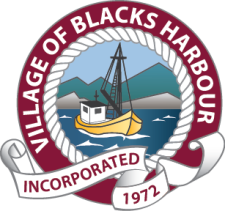 REGULAR COUNCIL MEETINGVILLAGE OF BLACKS HARBOUR65 WALLACE COVE ROADSeptember 21, 20226:00 P.M.AGENDA1. Call to Order2.  Recording of Attendance 	3.  Business Arising4.  Approval of Agenda5.  Disclosure of Conflict of Interest on Agenda Items6.  Approval: Council Minutes     	6.1 Regular Council Meeting August 17, 2022	 7.  Staff Reports              7.1   Fire Department Report – August 2022	7.2   Building Inspector’s Report – August 2022	7.3   Public Works Report – August 2022	7.4   CAO’s Report – August 2022/September 2022 	7.5    Southwest New Brunswick Service Commission  		a) Planning & Development Report		b) Zoning Reviews8.  Accounts	8.1   Budget Figures	8.2   Accounts Payable	9.  Reading of Petitions/Presentations/Proclamations	10.  Communications – Correspondence, Community Contacts	10.1   Correspondence for Action250 (Saint John) Wing RCAFA Inc.Letter to Village of BHS K-2 Team Furniture Fundraising	10.2   Correspondence for Information11.  Approval of Committee Minutes and Recommendations12.  Business arising from minutes13.  Unfinished Business	14.  New Business, Motions and Notices of Motion15.  Consideration of By-LawsDevelopment incentivesProperty Standards16.  Councillor’s Concerns17.  Question Period18.  Next Meeting/s - Regular Meeting– October 19, 2022 @ 6:30pm 19.  Adjournment 